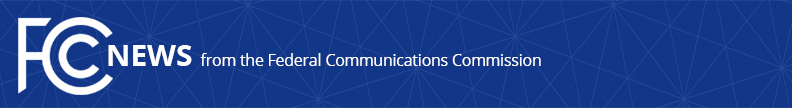 Media Contact: Shiva Goel, (202) 418-2500shiva.goel@fcc.govFor Immediate ReleaseSTATEMENT OF COMMISSIONER GEOFFREY STARKS WASHINGTON, November 29, 2022—FCC Commissioner Geoffrey Starks issued the following statement on the death of Congressman Donald McEachin:“It is with a heavy heart that I learned of Congressman McEachin’s passing.  Over the years, I had the honor of working with him on a number of broadband policy issues.  As a leader in a district stretching from Richmond to Petersburg down to the North Carolina border—and across to the Chesapeake—he understood the power of technology to lift up rural and urban communities alike, and was a fierce advocate for bridging the digital divide across all its dimensions. I distinctly remember traveling down to his district on a snowy February morning in 2020 for a town hall meeting.  Despite the inclement weather, we met with a gymnasium full of constituents, and we talked about the importance and goal of bringing quality, reliable, and affordable broadband to every community in Virginia.  I left inspired and much better off to have learned from his boots-on-the-ground knowledge of his district, and from his experience.  I am sure the feeling is familiar to many who met and worked with him over his many years in public service.”###Office of Commissioner Geoffrey Starks: (202) 418-2500 ASL Videophone: (844) 432-2275
Twitter: @GeoffreyStarks www.fcc.gov/about/leadership/geoffrey-starksThis is an unofficial announcement of Commission action.  Release of the full text of a Commission order constitutes official action.  See MCI v. FCC, 515 F.2d 385 (D.C. Cir. 1974).